								CUST SCHOOL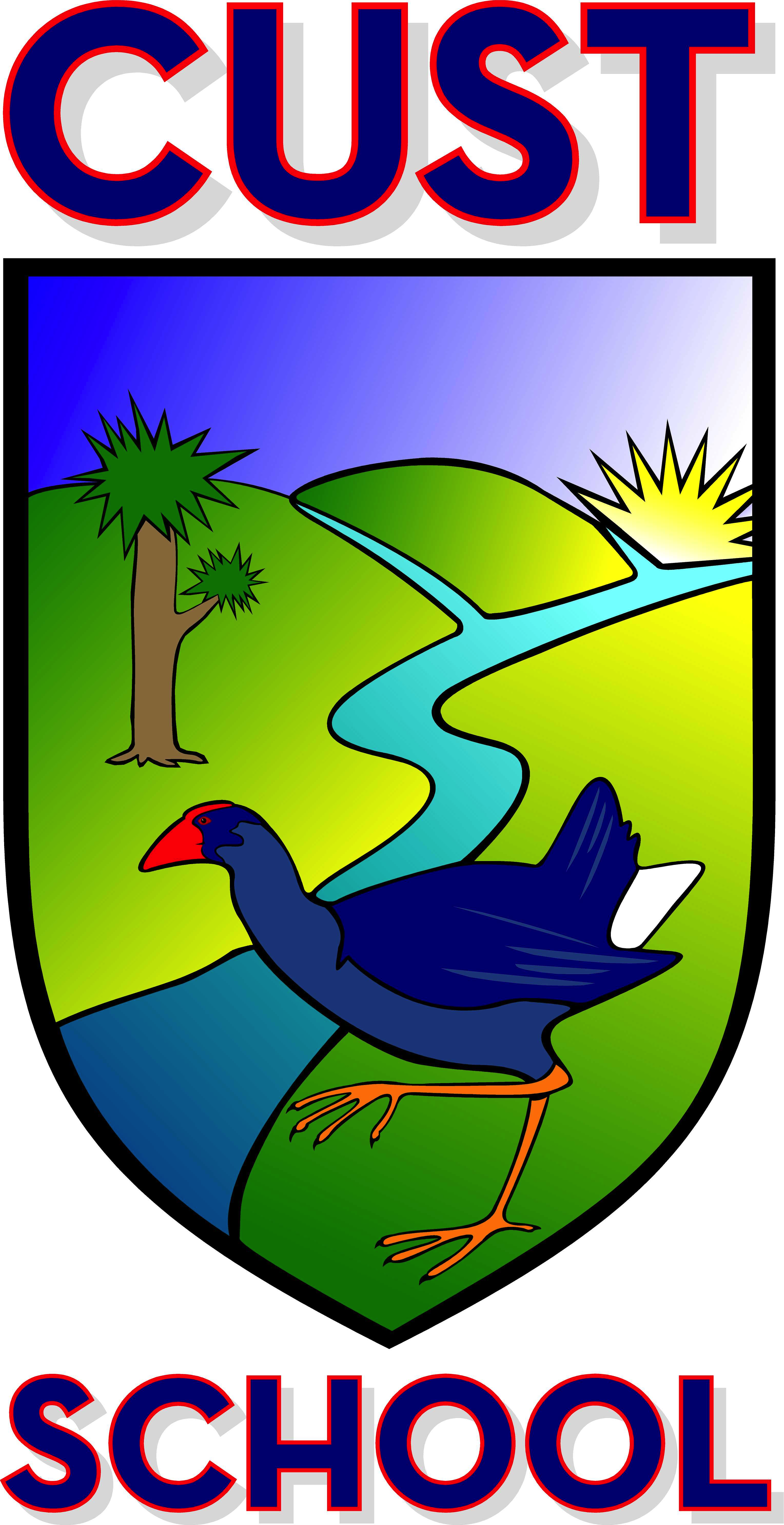     2013 Annual Report                   andFinancial StatementsSchool Address			473 Earlys Road					Cust					North CanterburySchool Postal Address		P O Box 28					CustSchool Phone			(03) 312 5753School Fax			(03) 312 5723E-mail Address	admin@cust.school.nzINDEXAnnual ReportBoard and Principal report		p. 3 - 5 Analysis of Variance		p. 6 - 17National Standards		p. 18 - 50KiwiSport		p. 51Members of Board of Trustees		p. 51Principal Remuneration		p. 51Financial StatementsStatement of Responsibility		p.Statement of Comprehensive Income		p.Statement in Changes in Equity		p.Statement of Financial Position		p.Audit Report		p.Board and Principal ReportIt is our pleasure to reflect on the 2013 year, which has been centered on: maintaining robust self review procedures, showing shifts in learning, how the Cust Curriculum can best reflect National Standards, and present this annual report.Many thanks must first go to the Staff, Board of Trustees, parents and community who have again provided outstanding support for the children of Cust School.  The dedicated staff, who is willing to be innovative and reflective, always provides consistently good teaching and learning programmes and enjoys the opportunities each day brings.  The Board whose focus is always on improving the education of the Cust School children with their strategic planning and community whose continued support in many ways is always appreciated.The children continue to be our biggest asset.  They are confident, articulate and portray themselves with pride in all situations.  Throughout the year the many highlights have always been an opportunity for the children to be fully engaged and they make the most of these situations.CURRICULUM:A number of curriculum areas were reviewed throughout the year in relation to achievement and programmes of work.  It is extremely pleasing to have reported to the Board and Community on the academic achievement of Cust children, that overall they perform well above national norms.  Our children are achieving well when assessed against the National Standards, with over 90% of children achieving at or above in Reading, Writing and Mathematics.Whilst this analysis is important, it is vital for the school to do something with the information collected.  Throughout the year we have put in place programmes/interventions that support the children’s continual improvement.  Increased teacher support, through in-class support, more explicit, direct teaching, coupled with professional development in these areas, are examples.Using this data, classroom and school wide programmes have been adapted to meet the needs of groups of children.  Individual children were identified and a specific programme planned.  Parents were informed of the nature and outcomes of these programmes through informal discussions, parent interviews and written reports. Goals for 2013 were to communicate these more comprehensively in Gifted and Talented education to parents,improve the standards achieved by children underachieving in Maths and shift the number of children achieving at the national standard to above. Action plans were developed to achieve these.The staff has reflected on the learning model that has been developed for our teaching and learning of topics and have trialled, within many aspects of the curriculum, SOLO Taxonomy.  Through our consolidation of this model, the children are fully engaged and are beginning to understanding how to improve their attainment. Our theme for 2013 was PIKO PRESENTS.....THE ARTS - Ko Tui Te Uri O Mahara Pohewa - Art is the Child of Imagination, which involved individual, class and school based Art Education studies. Major highlights have been:Piko Presents – The Arts Theme:The knowledge and skills that took place around individual classes throughout the year in The ArtsArt ExhibitionRock of Ages ConcertPiko’s Pandemonium – The MusicalThe Year 5-8 children participating in very successful camps to Wellington and Living SpringsSELF REVIEW:As mentioned earlier there was a good deal of self review in curriculum areas, particularly in Numeracy and Literacy, which is assisting us in the direction of the school and self review in the Boards strategic planning. A major development has been the alignment and linking of our current self review practices to other current practices. To this end we have now developed and implemented guidelines to self review, a timetable and a process. Our next step, for 2014, is to consolidate these and further strengthen them.The Board reviewed the current Charter and has developed an updated charter, in consultation with the community, and utilised ERO’s Self Review tools to complete an internal self review audit.A focus has been to ensure these Self Review processes were robust and through an external audit by the Education Review Office, who gave a very positive report, with a four / five year review cycle, showed that our processes were robust and specific.EEO:There were no issues to report.Cust School is required by the State Sector Act to be a “good employer”, that is:to maintain, and comply with their school's Equal Employment Opportunities policy, andto include in the Annual Report a summary of the year’s compliance.To achieve this, the board:appoints a member to be the EEO officer. This role may be taken by the principal.shows commitment to equal opportunities in all aspects of employment including recruitment, training, promotion and conditions of servicemaintains an EEO database, such as a folder of EEO surveys.recognises the value of attracting people from all possible sources of talentselects the person most suited to the position in terms of skills, experience, qualifications and aptitudeensures that employment and personnel practices are fair and free of any bias.Key Strategic Goals for 2014:Student Learning and AchievementFuture FocusTo participate in the Greater Christchurch Education Renewal ClusterEnvironmentCommunity(refer to Cust Charter for details on strategies and action plans to achieve these)CONCLUSION:“Enabling children to be the best that they can be…”  is our Mission Statement.  All representatives of the Staff and Board are heading in this direction.  We must continue to improve the quality of learning and teaching that occurs at Cust School and, knowing that we have the support of the wider community in achieving this, we are sure that we can build on our successes.Signed………………………………..ChairpersonSigned………………………………..PrincipalDated…………………………………Analysis of Variance: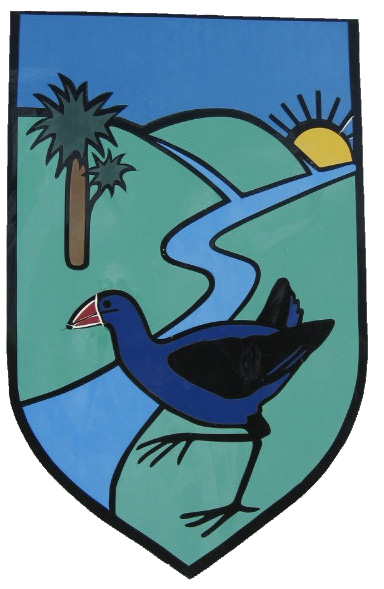 CUST SCHOOLfor the year ended 31st December 2013Cust School: Analysis of variance of Writing targetCust School: Analysis of variance of Maths targetCust School: Analysis of variance of Charter targetCust School: Analysis of variance of Charter targetCust School: Analysis of variance of Charter targetCust School: Analysis of variance of Charter targetREPORTING STUDENT ACHIEVEMENTNATIONAL STANDARDS TO BOT 2013ANNUAL REPORTIntroductionAchievement describes the level of students’ learning at a single point in time, for example, working at a National Standard level for reading. Identifying the level of achievement is important in pinpointing students who need to make accelerated progress to meet expected achievement levels, or students who need to be challenged further.Progress means the difference in achievement between two points in time. For example, students who are below the standard one year and at a year later have made more than one year’s progress (accelerated progress). Progress is vital to understand how much difference teaching is making for all our students, regardless of their starting point. This type of analysis will highlight the areas where support needs to be targeted for students or particular groups of students. This could include gifted and talented students who require extending, and under-achieving students who need to make accelerated progress. We are beginning to get data this year to enable an analysis of progress.The following results are end of year – this means they show achievement against national standards.There are some junior children (year 0-3) who, because of their birthday, have interim results – therefore show progress towards the national standard.To gather these we use an overall teacher judgement (OTJ). This involves drawing on and applying the evidence gathered up to a particular point in time in order to make an overall judgement about a students’ progress and achievement ...... for the purpose of reporting to the student and his/her parents.2013 National Standards Report – Cust School – NAG 2AReports on special and contestable funding 		      Kiwisport  									         Kiwisport is a Government funding initiative to support students’ participation in organised sport. In 2013, the school received total Kiwisport funding of [$1584.31] (excluding GST). The funding was spent on swimming (community pool costs). The number of students participating in swimming was 100%.BOARD OF TRUSTEES:Parent rep, Chairperson :	Tim Heidmann	Elected May 2013			Term expires May 2016		Parent Rep		Jim Gilbert	Elected May 2013			Term expires May 2016	Parent rep		Andrew Frost	Re-elected May 2013		Term expires May 2016Parent Rep		Kate Powell	Elected May 2013			Term expires May 2016Parent rep		David Mossop	Elected May 2013 		Term expires May 2016Principal		Robert Schuyt	Appointed January 2003Staff Rep		Eddie Foskett	Elected May 2013			Term expires May 2016	REMUNERATION:As required under section 87 (2) (ca) (iv) of the Education Act 1989, the total remuneration paid to the School’s principal (in the principal’s capacity as an employee) is as follows – in the band of $100,000 - $110,000.Focus:VSTRATEGIC PLAN— WRITING (Achievement)	2013STRATEGIC PLAN— WRITING (Achievement)	2013STRATEGIC PLAN— WRITING (Achievement)	2013STRATEGIC PLAN— WRITING (Achievement)	2013Strategic aim:STRATEGIC AIM:ALL STUDENTS ARE ABLE TO  ACCESS THE NEW ZEALAND CURRICULUM, AS EVIDENCED BY PROGRESS AND ACHIEVEMENT IN RELATION TO NATIONAL STANDARDSSTRATEGIC AIM:ALL STUDENTS ARE ABLE TO  ACCESS THE NEW ZEALAND CURRICULUM, AS EVIDENCED BY PROGRESS AND ACHIEVEMENT IN RELATION TO NATIONAL STANDARDSSTRATEGIC AIM:ALL STUDENTS ARE ABLE TO  ACCESS THE NEW ZEALAND CURRICULUM, AS EVIDENCED BY PROGRESS AND ACHIEVEMENT IN RELATION TO NATIONAL STANDARDSSTRATEGIC AIM:ALL STUDENTS ARE ABLE TO  ACCESS THE NEW ZEALAND CURRICULUM, AS EVIDENCED BY PROGRESS AND ACHIEVEMENT IN RELATION TO NATIONAL STANDARDSAnnual aim 
for 2013:We chose this strategic aim because evidence we collected over the previous two years showed 
a disproportionate number of students were not achieving at the expected level.To increase the number of children achieving at or above the National Standard in Writing We chose this strategic aim because evidence we collected over the previous two years showed 
a disproportionate number of students were not achieving at the expected level.To increase the number of children achieving at or above the National Standard in Writing We chose this strategic aim because evidence we collected over the previous two years showed 
a disproportionate number of students were not achieving at the expected level.To increase the number of children achieving at or above the National Standard in Writing We chose this strategic aim because evidence we collected over the previous two years showed 
a disproportionate number of students were not achieving at the expected level.To increase the number of children achieving at or above the National Standard in Writing Baseline data 2012: Analysis of school wide data in December 2012 showed that we have approximately 89% of children achieving at or above the National Standard for writing. Further analysis shows that nearly 60% are at while 30% are above. Given the results in other curriculum areas, teachers reflected that there were a number of children who could be shifted from meeting the at standard to meeting the above standard  Analysis of school wide data in December 2012 showed that we have approximately 89% of children achieving at or above the National Standard for writing. Further analysis shows that nearly 60% are at while 30% are above. Given the results in other curriculum areas, teachers reflected that there were a number of children who could be shifted from meeting the at standard to meeting the above standard  Analysis of school wide data in December 2012 showed that we have approximately 89% of children achieving at or above the National Standard for writing. Further analysis shows that nearly 60% are at while 30% are above. Given the results in other curriculum areas, teachers reflected that there were a number of children who could be shifted from meeting the at standard to meeting the above standard  Analysis of school wide data in December 2012 showed that we have approximately 89% of children achieving at or above the National Standard for writing. Further analysis shows that nearly 60% are at while 30% are above. Given the results in other curriculum areas, teachers reflected that there were a number of children who could be shifted from meeting the at standard to meeting the above standard Target 2013:By the end of 2013 at least 50% of all students will be achieving above the National Standard for writingBy the end of 2013 at least 50% of all students will be achieving above the National Standard for writingBy the end of 2013 at least 50% of all students will be achieving above the National Standard for writingBy the end of 2013 at least 50% of all students will be achieving above the National Standard for writingActions 
(what did we do?)Actions 
(what did we do?)Outcomes 
(what happened?)Reasons for the variance (why did it happen?)Evaluation 
(where to next?)Teachers’ overall teacher judgements identified the individual students and their learning needs and the support each student needed to improve their progress and achievement.Teachers’ overall teacher judgements identified the individual students and their learning needs and the support each student needed to improve their progress and achievement.While we achieved a significant number of children who achieved at or above the National Standard in Writing we did not achieve our target of getting 50 % of children achieving above the National Standard.We did achieve 95% of Cust children are achieving at or above National Standard. This is a slight increase from last year (89%). This may be due to a short focus on “quality writing” – using student voice and clear expectations.We continue to have a heavier weighting in the “at” category (59%), compared to children in the “above” category (36%). This does not reflect or align itself with the Reading data and will be an area for development in 2014.We had no children in the school achieve well below the National Standard for writing.Continue to identify learning needs of each individual student and support required to improve progress and achievement – through self review processes.Teachers developed targeted programmes, in class and specialist teachers, to meet the needs of these students – student voice.Teachers developed targeted programmes, in class and specialist teachers, to meet the needs of these students – student voice.While we achieved a significant number of children who achieved at or above the National Standard in Writing we did not achieve our target of getting 50 % of children achieving above the National Standard.We did achieve 95% of Cust children are achieving at or above National Standard. This is a slight increase from last year (89%). This may be due to a short focus on “quality writing” – using student voice and clear expectations.We continue to have a heavier weighting in the “at” category (59%), compared to children in the “above” category (36%). This does not reflect or align itself with the Reading data and will be an area for development in 2014.We had no children in the school achieve well below the National Standard for writing.Use of teacher aides in the writing process helped individuals who were achieving below.We will focus on the programmes that made a measurable improvement in student achievement - writing programmes to be targeted and specific. Continue to use teacher aides, for targeted children.Children to be engaged and motivated to write – continue to develop ways in which student voice in writing topics is utilized – particularly gender voice.								Teachers participated in school based professional development – linked with quality writing and appraisal systemsTeachers participated in school based professional development – linked with quality writing and appraisal systemsWhile we achieved a significant number of children who achieved at or above the National Standard in Writing we did not achieve our target of getting 50 % of children achieving above the National Standard.We did achieve 95% of Cust children are achieving at or above National Standard. This is a slight increase from last year (89%). This may be due to a short focus on “quality writing” – using student voice and clear expectations.We continue to have a heavier weighting in the “at” category (59%), compared to children in the “above” category (36%). This does not reflect or align itself with the Reading data and will be an area for development in 2014.We had no children in the school achieve well below the National Standard for writing.Lack of quality in-depth professional development meant we did not achieve the desired results.In 2014 we are participating in Ministry led PDL in Literacy and updating our Literacy Programme.Teachers, through in school professional development, trialled a variety of teaching methods to increase engagement and achievement eg use of SOLO in teaching and assessment practicesTeachers, through in school professional development, trialled a variety of teaching methods to increase engagement and achievement eg use of SOLO in teaching and assessment practicesWhile we achieved a significant number of children who achieved at or above the National Standard in Writing we did not achieve our target of getting 50 % of children achieving above the National Standard.We did achieve 95% of Cust children are achieving at or above National Standard. This is a slight increase from last year (89%). This may be due to a short focus on “quality writing” – using student voice and clear expectations.We continue to have a heavier weighting in the “at” category (59%), compared to children in the “above” category (36%). This does not reflect or align itself with the Reading data and will be an area for development in 2014.We had no children in the school achieve well below the National Standard for writing.With the trialing of SOLO the children had very specific criteria, with aspects of their writing, that were easily identified and worked on – providing more targeted learning Staff to continue to trial and share their work with a variety of assessment methods – expanding the use of SOLOTeachers developed moderation processes for the assessment of children’s written workTeachers developed moderation processes for the assessment of children’s written workWhile we achieved a significant number of children who achieved at or above the National Standard in Writing we did not achieve our target of getting 50 % of children achieving above the National Standard.We did achieve 95% of Cust children are achieving at or above National Standard. This is a slight increase from last year (89%). This may be due to a short focus on “quality writing” – using student voice and clear expectations.We continue to have a heavier weighting in the “at” category (59%), compared to children in the “above” category (36%). This does not reflect or align itself with the Reading data and will be an area for development in 2014.We had no children in the school achieve well below the National Standard for writing.There appears to be more in-school consistency regarding moderation of students achievement against National StandardsStaff to trial / consolidate moderation process- class, school and cluster moderationInvestigate other school’s moderation processesInvestigate possibility working with cluster on 	writing moderationPlanning for next year:An annual target will be set in next year’s annual plan:By the end of 2014 at least 50% of all students will be achieving above the National Standard for writingParticipation in the Literacy Professional Development (MOE)Planning for next year:An annual target will be set in next year’s annual plan:By the end of 2014 at least 50% of all students will be achieving above the National Standard for writingParticipation in the Literacy Professional Development (MOE)Planning for next year:An annual target will be set in next year’s annual plan:By the end of 2014 at least 50% of all students will be achieving above the National Standard for writingParticipation in the Literacy Professional Development (MOE)Planning for next year:An annual target will be set in next year’s annual plan:By the end of 2014 at least 50% of all students will be achieving above the National Standard for writingParticipation in the Literacy Professional Development (MOE)Planning for next year:An annual target will be set in next year’s annual plan:By the end of 2014 at least 50% of all students will be achieving above the National Standard for writingParticipation in the Literacy Professional Development (MOE)Focus:VSTRATEGIC PLAN— MATHS   (Achievement)	2013STRATEGIC PLAN— MATHS   (Achievement)	2013STRATEGIC PLAN— MATHS   (Achievement)	2013Strategic aim:ALL STUDENTS ARE ABLE TO  ACCESS THE NEW ZEALAND CURRICULUM, AS EVIDENCED BY PROGRESS AND ACHIEVEMENT IN RELATION TO NATIONAL STANDARDSALL STUDENTS ARE ABLE TO  ACCESS THE NEW ZEALAND CURRICULUM, AS EVIDENCED BY PROGRESS AND ACHIEVEMENT IN RELATION TO NATIONAL STANDARDSALL STUDENTS ARE ABLE TO  ACCESS THE NEW ZEALAND CURRICULUM, AS EVIDENCED BY PROGRESS AND ACHIEVEMENT IN RELATION TO NATIONAL STANDARDSAnnual aim 
for 2013:We chose this strategic aim because evidence we collected over the previous year showed 
a small group of students, who were not achieving at the expected level.increase the number of students achieving at or above the National Standard for MathsWe chose this strategic aim because evidence we collected over the previous year showed 
a small group of students, who were not achieving at the expected level.increase the number of students achieving at or above the National Standard for MathsWe chose this strategic aim because evidence we collected over the previous year showed 
a small group of students, who were not achieving at the expected level.increase the number of students achieving at or above the National Standard for MathsBaseline data 2012:Analysis of school wide data in December 2012 showed that we have approximately 90% of children achieving at or above the National Standard for maths. Further analysis shows that of the 10% that are achieving below the National Standard, 10 out of the 12 children (83%) are boys. 86% of boys are achieving at or above while 96% of girls are achieving at or above. Given the results, teachers reflected that there were a number of these children, who could be shifted from below to at, with focused and specific teaching of numeracy skillsAnalysis of school wide data in December 2012 showed that we have approximately 90% of children achieving at or above the National Standard for maths. Further analysis shows that of the 10% that are achieving below the National Standard, 10 out of the 12 children (83%) are boys. 86% of boys are achieving at or above while 96% of girls are achieving at or above. Given the results, teachers reflected that there were a number of these children, who could be shifted from below to at, with focused and specific teaching of numeracy skillsAnalysis of school wide data in December 2012 showed that we have approximately 90% of children achieving at or above the National Standard for maths. Further analysis shows that of the 10% that are achieving below the National Standard, 10 out of the 12 children (83%) are boys. 86% of boys are achieving at or above while 96% of girls are achieving at or above. Given the results, teachers reflected that there were a number of these children, who could be shifted from below to at, with focused and specific teaching of numeracy skillsTargets 2013:By the end of 2013, 95% of boys will be achieving at or above the National Standard for MathsBy the end of 2013, 95% of boys will be achieving at or above the National Standard for MathsBy the end of 2013, 95% of boys will be achieving at or above the National Standard for MathsActions 
(what did we do?)Outcomes 
(what happened?)Reasons for the variance (why did it happen?)Evaluation 
(where to next?)To gather data on boys attitude and achievementWhile we did not achieve our aim of getting 95% of boys achieving at or above the National Standard for Maths, we did shift 7 out of the 10 boys who were achieving below the National Standard in 2012.This showed a 70% (significant) shift with most students who were below in 2013. This would normally mean we would achieve our aim, however we do have another cohort of children who took their place in the below section.Data was collected and gave us clear evidence on how these boys wanted to learn – programmes were adapted to meet their needs – this improved their attitude towards MathsAs part of the ALiM professional development we will re-survey specific children in Maths.provide a classroom programme which provides structure and focus teachingWhile we did not achieve our aim of getting 95% of boys achieving at or above the National Standard for Maths, we did shift 7 out of the 10 boys who were achieving below the National Standard in 2012.This showed a 70% (significant) shift with most students who were below in 2013. This would normally mean we would achieve our aim, however we do have another cohort of children who took their place in the below section.Expert / precision teaching in – together with very clear expectations – provided an extremely solid foundation for these children to progress.  We taught what was important and prioritised learning outcomesWe will focus on the programmes that made a measurable improvement in student achievement – daily basic facts programmes to be targeted and specific. We will implement programmes as palnned for within the ALiM professional development.review data / resources and develop plans Provide teacher assistance for those children with needs.While we did not achieve our aim of getting 95% of boys achieving at or above the National Standard for Maths, we did shift 7 out of the 10 boys who were achieving below the National Standard in 2012.This showed a 70% (significant) shift with most students who were below in 2013. This would normally mean we would achieve our aim, however we do have another cohort of children who took their place in the below section.Use of teacher aides in maths (targeted programmes) helped individuals / groups who were achieving below.Continue to use teacher aides, for targeted children.To analyse mid and year-end data to inform progressTo communicate with families around ways to support student’s learning							While we did not achieve our aim of getting 95% of boys achieving at or above the National Standard for Maths, we did shift 7 out of the 10 boys who were achieving below the National Standard in 2012.This showed a 70% (significant) shift with most students who were below in 2013. This would normally mean we would achieve our aim, however we do have another cohort of children who took their place in the below section.With regular feedback to children and parents, everyone knew what had to be done to ensure these children progessed – team effort.Staff to continue provide regular and meaningful feedback to children and parents and if need be assist in providing “extra” work (help) to families that require this.Planning for next year:To continue to monitor this cohort of children, ensuring progress is maintained.To monitor and plan interventions for the “new” cohort of children who are achieving below the National StandardParticipation in ALiM Professional Development Planning for next year:To continue to monitor this cohort of children, ensuring progress is maintained.To monitor and plan interventions for the “new” cohort of children who are achieving below the National StandardParticipation in ALiM Professional Development Planning for next year:To continue to monitor this cohort of children, ensuring progress is maintained.To monitor and plan interventions for the “new” cohort of children who are achieving below the National StandardParticipation in ALiM Professional Development Planning for next year:To continue to monitor this cohort of children, ensuring progress is maintained.To monitor and plan interventions for the “new” cohort of children who are achieving below the National StandardParticipation in ALiM Professional Development Focus:VSTRATEGIC PLAN— GIFTED AND TALENTED (Process) 2013STRATEGIC PLAN— GIFTED AND TALENTED (Process) 2013STRATEGIC PLAN— GIFTED AND TALENTED (Process) 2013STRATEGIC PLAN— GIFTED AND TALENTED (Process) 2013Strategic aim:TO MEET THE LEARNING NEEDS OF ALL CHILDREN, THROUGH TEACHING AND SPECIALIST PROGRAMMESTO MEET THE LEARNING NEEDS OF ALL CHILDREN, THROUGH TEACHING AND SPECIALIST PROGRAMMESTO MEET THE LEARNING NEEDS OF ALL CHILDREN, THROUGH TEACHING AND SPECIALIST PROGRAMMESTO MEET THE LEARNING NEEDS OF ALL CHILDREN, THROUGH TEACHING AND SPECIALIST PROGRAMMESAnnual aim 
for 2013:We chose this strategic aim because as a school we need to ensure all our children are provided with high quality learning, which caters for their needs.We chose this strategic aim because as a school we need to ensure all our children are provided with high quality learning, which caters for their needs.We chose this strategic aim because as a school we need to ensure all our children are provided with high quality learning, which caters for their needs.We chose this strategic aim because as a school we need to ensure all our children are provided with high quality learning, which caters for their needs.Target 2013:To provide classroom and specialist programmes that meet the needs of our childrenTo provide classroom and specialist programmes that meet the needs of our childrenTo provide classroom and specialist programmes that meet the needs of our childrenTo provide classroom and specialist programmes that meet the needs of our childrenActions 
(what did we do?)Actions 
(what did we do?)Outcomes 
(what happened?)Reasons for the variance (why did it happen?)Evaluation 
(where to next?)Develop guidelines / procedures for Gifted and Talented Education at Cust School.To develop an informal identification process / school registerDevelop guidelines / procedures for Gifted and Talented Education at Cust School.To develop an informal identification process / school registerWe developed / established:1.s2.3.s4.s5.Regular staff meetings were held to assist in professional development6.Teachers communicated with parents on how they were catering for gifted and talented children in their class.7. Staff trialled a variety of methods to cater for these childrenThe staff member and Principal responsible for this participated in Gifted and Talented course (Reach Education) and their assignments were to develop these actions.Continue to review these guidelines and discuss children who might be Gifted and Talented (and the identification processes for this)To provide professional development for staffTo provide professional development for staffWe developed / established:1.s2.3.s4.s5.Regular staff meetings were held to assist in professional development6.Teachers communicated with parents on how they were catering for gifted and talented children in their class.7. Staff trialled a variety of methods to cater for these childrenRegular staff meetings were held and professional development was provided for staff. This followed the Reach Education model.Set up regular and effective communication between school and parents.Set up regular and effective communication between school and parents.We developed / established:1.s2.3.s4.s5.Regular staff meetings were held to assist in professional development6.Teachers communicated with parents on how they were catering for gifted and talented children in their class.7. Staff trialled a variety of methods to cater for these childrenModels of letters were provided for staff and the letter had to have an aspect of Gifted and Talented Education.Ensure that term letters continue to have an aspect regarding Gifted and Talented EducationBegin to gather, trial and identify best practice classroom teaching strategies to cater for these childreneg , discoveryBegin to gather, trial and identify best practice classroom teaching strategies to cater for these childreneg , discoveryWe developed / established:1.s2.3.s4.s5.Regular staff meetings were held to assist in professional development6.Teachers communicated with parents on how they were catering for gifted and talented children in their class.7. Staff trialled a variety of methods to cater for these childrenTeachers (and children) were given opportunities to experiment with a variety of strategies. As part of our end of year review staff were required to review what they had done and show examples.Continue to explore new strategies to cater for these children. Have honest discussions between staff and parents to ensure their needs are met.Planning for next year:Explore what schools in our Cluster are doing to cater for these childrenWithin our theme, Piko’s Hauora, these children are given opportunities to explore the inquiry process (with SOLO and choice)Planning for next year:Explore what schools in our Cluster are doing to cater for these childrenWithin our theme, Piko’s Hauora, these children are given opportunities to explore the inquiry process (with SOLO and choice)Planning for next year:Explore what schools in our Cluster are doing to cater for these childrenWithin our theme, Piko’s Hauora, these children are given opportunities to explore the inquiry process (with SOLO and choice)Planning for next year:Explore what schools in our Cluster are doing to cater for these childrenWithin our theme, Piko’s Hauora, these children are given opportunities to explore the inquiry process (with SOLO and choice)Planning for next year:Explore what schools in our Cluster are doing to cater for these childrenWithin our theme, Piko’s Hauora, these children are given opportunities to explore the inquiry process (with SOLO and choice)Focus:VSTRATEGIC PLAN-OXFORD/EYRE LEARNING COMMUNITY CLUSTER (Process) 2013STRATEGIC PLAN-OXFORD/EYRE LEARNING COMMUNITY CLUSTER (Process) 2013STRATEGIC PLAN-OXFORD/EYRE LEARNING COMMUNITY CLUSTER (Process) 2013STRATEGIC PLAN-OXFORD/EYRE LEARNING COMMUNITY CLUSTER (Process) 2013Strategic aim:TO PARTICIPATE IN THE GREATER CHRISTCHURCH EDUCATION RENEWAL CLUSTER.TO PARTICIPATE IN THE GREATER CHRISTCHURCH EDUCATION RENEWAL CLUSTER.TO PARTICIPATE IN THE GREATER CHRISTCHURCH EDUCATION RENEWAL CLUSTER.TO PARTICIPATE IN THE GREATER CHRISTCHURCH EDUCATION RENEWAL CLUSTER.Annual aim 
for 2013:We chose this strategic aim because as a school we want to ensure the success of our Learning Community Cluster.We chose this strategic aim because as a school we want to ensure the success of our Learning Community Cluster.We chose this strategic aim because as a school we want to ensure the success of our Learning Community Cluster.We chose this strategic aim because as a school we want to ensure the success of our Learning Community Cluster.Target 2013:Actions 
(what did we do?)Actions 
(what did we do?)Outcomes 
(what happened?)Reasons for the variance (why did it happen?)Evaluation 
(where to next?)To develop a draft plan for Oxford / Eyre Learning CommunityTo develop a draft plan for Oxford / Eyre Learning CommunityWe completed:1.Draft plan was developed and a copy given to Ministry 2.Meeting held and prioritiesestablished  3.Meeting held and priorities discussed so that action plan can be made– Principals onlyDraft plan established but there needs to be clear expectations and goals for the future set. Lack of leadership within group led to false startsPlan was established but it is not a “living” document so there needs to be some discussion around priorities, clear expectations and what is manageable to achieve.To set up a meeting – Principals / BOT – beginningof 2013To set up a meeting – Principals / BOT – beginningof 2013We completed:1.Draft plan was developed and a copy given to Ministry 2.Meeting held and prioritiesestablished  3.Meeting held and priorities discussed so that action plan can be made– Principals onlyA number of meetings were held – under the guidance of the Ministry and advisors.Principals meet and discussed sports and set a meeting time for the future, with possible agendasA leader needs to be chosen so that they can co-ordinate meetings etc								 set up a meeting – teachers – based on priorities set up a meeting – teachers – based on prioritiesWe completed:1.Draft plan was developed and a copy given to Ministry 2.Meeting held and prioritiesestablished  3.Meeting held and priorities discussed so that action plan can be made– Principals onlyOnce priorities have been set then teachers can become involved To develop an action plan based on prioritiesTo develop an action plan based on prioritiesWe completed:1.Draft plan was developed and a copy given to Ministry 2.Meeting held and prioritiesestablished  3.Meeting held and priorities discussed so that action plan can be made– Principals onlySee abovePlanning for next year:1. Collaborate with our cluster schools to create innovative learning opportunities. 2. Action Plan for 2014 developedPlanning for next year:1. Collaborate with our cluster schools to create innovative learning opportunities. 2. Action Plan for 2014 developedPlanning for next year:1. Collaborate with our cluster schools to create innovative learning opportunities. 2. Action Plan for 2014 developedPlanning for next year:1. Collaborate with our cluster schools to create innovative learning opportunities. 2. Action Plan for 2014 developedPlanning for next year:1. Collaborate with our cluster schools to create innovative learning opportunities. 2. Action Plan for 2014 developedFocus:VSTRATEGIC PLAN— PARENT TEACHER ASSOCIATION (Process) 2013STRATEGIC PLAN— PARENT TEACHER ASSOCIATION (Process) 2013STRATEGIC PLAN— PARENT TEACHER ASSOCIATION (Process) 2013STRATEGIC PLAN— PARENT TEACHER ASSOCIATION (Process) 2013Strategic aim:....Annual aim 
for 2013:We chose this strategic aim because as a school we needed to ensure “buy in” from all our stakeholders We chose this strategic aim because as a school we needed to ensure “buy in” from all our stakeholders We chose this strategic aim because as a school we needed to ensure “buy in” from all our stakeholders We chose this strategic aim because as a school we needed to ensure “buy in” from all our stakeholders Target 2013:Actions 
(what did we do?)Actions 
(what did we do?)Outcomes 
(what happened?)Reasons for the variance (why did it happen?)Evaluation 
(where to next?)a systematic and regular means of communication between stakeholdersa systematic and regular means of communication between stakeholdersWe completed:1.A review of how the BOT communicates withthe community and school related groups was completed and communication methods were trialled2.Meeting held of interested stakeholders3.Focus Group set up / re-established (PTA)4.Focus Group procedures established (PTA)5.Priorities / actions for Focus Group to be clearly defined (PTA)6. Fundraising / social etc actions were completedCommunication has improved due to the feedback received in the survey.Website more productive in this wayBoard needs to continue to communicate clearly with parents – using a variety of methodsdevelop an action plan for theFocus Groupdevelop an action plan for theFocus GroupWe completed:1.A review of how the BOT communicates withthe community and school related groups was completed and communication methods were trialled2.Meeting held of interested stakeholders3.Focus Group set up / re-established (PTA)4.Focus Group procedures established (PTA)5.Priorities / actions for Focus Group to be clearly defined (PTA)6. Fundraising / social etc actions were completedA group of very motivated parents wanted to re-establish the PTA and developed / completed all legal processes for this to happenNo Board action required as goals achieved								To implement environmental plan and actions of Focus GroupTo implement environmental plan and actions of Focus GroupWe completed:1.A review of how the BOT communicates withthe community and school related groups was completed and communication methods were trialled2.Meeting held of interested stakeholders3.Focus Group set up / re-established (PTA)4.Focus Group procedures established (PTA)5.Priorities / actions for Focus Group to be clearly defined (PTA)6. Fundraising / social etc actions were completedAs above – group held working bees to implement environmental planContinue to look at ways of working together to enhance the school’s environmentPlanning for next year:1. The Board will allow the newly formed PTA to plan events (social and fundraising) and continue to communciate with them in a meaningful way on ways of enhancing the school.Planning for next year:1. The Board will allow the newly formed PTA to plan events (social and fundraising) and continue to communciate with them in a meaningful way on ways of enhancing the school.Planning for next year:1. The Board will allow the newly formed PTA to plan events (social and fundraising) and continue to communciate with them in a meaningful way on ways of enhancing the school.Planning for next year:1. The Board will allow the newly formed PTA to plan events (social and fundraising) and continue to communciate with them in a meaningful way on ways of enhancing the school.Planning for next year:1. The Board will allow the newly formed PTA to plan events (social and fundraising) and continue to communciate with them in a meaningful way on ways of enhancing the school.Focus:VSTRATEGIC PLAN— APPRAISAL (Process) 2013STRATEGIC PLAN— APPRAISAL (Process) 2013STRATEGIC PLAN— APPRAISAL (Process) 2013STRATEGIC PLAN— APPRAISAL (Process) 2013Strategic aim:Annual aim 
for 2013:We chose this strategic aim because as a school we want to ensure our teachers are reflective in a meaningful way (linked to our goals)We chose this strategic aim because as a school we want to ensure our teachers are reflective in a meaningful way (linked to our goals)We chose this strategic aim because as a school we want to ensure our teachers are reflective in a meaningful way (linked to our goals)We chose this strategic aim because as a school we want to ensure our teachers are reflective in a meaningful way (linked to our goals)Target 2013:Actions 
(what did we do?)Actions 
(what did we do?)Outcomes 
(what happened?)Reasons for the variance (why did it happen?)Evaluation 
(where to next?)To review current appraisal practices – where are we now as teachers?To review current appraisal practices – where are we now as teachers?Staff completed a PMI on our current appraisal systemStudents, staff and parents  completed surveys on teachersResults analysed and feedback was given to staffGoals were set for futureA SOLO taxonomy on using datawas developedTeachers reflected on their practice using this and then established next stepsStaff completed at least 1 major review of classroom teaching and shared itStaff were given opportunity to give honest feedback on current appraisal system and what changes could be made. Strong links to student achievement was developed because of this.Continue to maintain strong links with self reviewTo trial / consolidate 360 degree appraisal process To trial / consolidate 360 degree appraisal process Staff completed a PMI on our current appraisal systemStudents, staff and parents  completed surveys on teachersResults analysed and feedback was given to staffGoals were set for futureA SOLO taxonomy on using datawas developedTeachers reflected on their practice using this and then established next stepsStaff completed at least 1 major review of classroom teaching and shared itDue to feedback given to the staff, from surveys, teachers set new gaols in their teaching and changes implemented. These were mentioned in their appraisal documentation.Will do this again in 2015 (every two years)Instead will make sure reflection is robust and meaningful	trial a SOLO taxonomy teacher assessment on using datatrial a SOLO taxonomy teacher assessment on using dataStaff completed a PMI on our current appraisal systemStudents, staff and parents  completed surveys on teachersResults analysed and feedback was given to staffGoals were set for futureA SOLO taxonomy on using datawas developedTeachers reflected on their practice using this and then established next stepsStaff completed at least 1 major review of classroom teaching and shared itStaff reflected on their use of data and with SOLO taxonomy given next stepsNew SOLO Taxonomy developed on Use of NZC and Teaching as InquiryTo consolidate “Classroom Teaching Review”To consolidate “Classroom Teaching Review”Staff completed a PMI on our current appraisal systemStudents, staff and parents  completed surveys on teachersResults analysed and feedback was given to staffGoals were set for futureA SOLO taxonomy on using datawas developedTeachers reflected on their practice using this and then established next stepsStaff completed at least 1 major review of classroom teaching and shared itClassroom Review showed next steps for school / staff.Ensure model of classroom review is consistent and linked to above systemsPlanning for next year:Maintain strong links with student achievement etc (reflected in charter)Establish new goals – linked to theme / inquiry / professional developmentPlanning for next year:Maintain strong links with student achievement etc (reflected in charter)Establish new goals – linked to theme / inquiry / professional developmentPlanning for next year:Maintain strong links with student achievement etc (reflected in charter)Establish new goals – linked to theme / inquiry / professional developmentPlanning for next year:Maintain strong links with student achievement etc (reflected in charter)Establish new goals – linked to theme / inquiry / professional developmentPlanning for next year:Maintain strong links with student achievement etc (reflected in charter)Establish new goals – linked to theme / inquiry / professional developmentNAG2A (b) Schools are required to report school-level data on National Standards under three headings:i.	School strengths and identified areas for improvementii.	The basis for identifying areas for improvementiii.	Planned actions for lifting achievementNAG2A (b)(i) Areas of strengthDiscussion:Maths  - 89% of Cust children are achieving at or above National Standard - 98% of our Year 0-3 children are achieving at or above National Standards. We have spent much of the year reviewing our teaching and learning practices, particularly strategies for children who are achieving below the National Standard. This focused teaching, with identified priorities in what should be taught, has meant a significant shift for this group of children, with 70% of children in this group moving from below to at.Reading - 96% of Cust children are achieving at or above National Standard. We continue to have a significant number of children achieving above the National Standard – 66%. Most of our Maori children are achieving well above National Standard in Reading.Writing – 95% of Cust children are achieving at or above National Standard. This is a slight increase from last year (89%). This may be due to a short focus on “quality writing” – using student voice and clear expectations.Overall it is pleasing to see our Maori children achieving well in line with their peers – with the vast majority achieving at or above the National StandardNAG2A (b)(i) Areas for improvementDiscussion:Writing – We continue to have a heavier weighting in the “at” category (56%), compared to children in the “above” category (33%). This does not reflect or align itself with the Reading data and will be an area for development in 2014.Reading – While we have 96% of children achieving at or above the National Standard in Reading, it is interesting to see that of the 66% of children achieving above the National Standard, girls make up most of this number i.e. Boys achieving “at” = 44%,  achieving “above” = 51%      Girls achieving “at” = 14%, achieving “above” = 83%Maths – With a targeted group of boys in 2013 – there were 10 who were identified as under-achieving at the end of 2012 – we did manage to shift 70% of this group (see areas of strength). However there appears to be another group of children who have taken their place.NAG2A (b)(ii) Basis for identifying areas for improvementDiscussion:Identifying Areas of Improvement:When looking at areas of improvement we considered a variety of data (see above) and analysis.Two key areas we focused on were:Analysis of school-level, year level data (as seen by staff and BOT), broken down by Māori students and by gender on National Standards progress and achievement in reading, writing and mathematics.Analysis of variance - between the targets that were set in our annual plan and what was actually achieved. We continue to use ETAP (Student Management Systems) to help manage data and analyse it. The tables under development in ETAP, which will be fully utilised in 2013, will be able to show year level data of student progress and achievement. They should identify patterns of progress and achievement across year levels for different groups of students (for example, gender or ethnicity). They will also be useful for identifying groups of students who require more assistance. Most importantly we should also find these tables useful in identifying students who need targeted support at a classroom level and to adjust teaching and learning programmes accordingly. NAG2A (b)(iii) Planned actions for lifting achievementDiscussion:The Cust Board considered and discussed student progress and achievement data from previous years. The board also reviewed the areas for improvement from the analysis of variance and the school-level National Standards data from the current year. From the trends and patterns of the data, we have identified our board needs to focus on improving student progress and achievement in the National Standard for Writing and Maths. To achieve this, we have developed the following annual aims and targets, including planned actions to achieve these. We will review these in November and include them in next year’s charter. Cust School’s participation in Ministry lead Professional Development Learning in Literacy and Maths will support these targets. TargetsWRITING:increase the number of students achieving above the National Standard for writing Analysis of school wide data in December 2013 showed that we have approximately 95% of children achieving at or above the National Standard for writing. Further analysis shows that nearly 60% are at while 35% are above. Given the results in other curriculum areas, teachers reflected that there were a number of children who could be shifted from meeting the at standard to meeting the above standard  By the end of 2014 at least 50% of all students will be achieving above the National Standard for writingMATHS:
increase the number of students achieving at or above the National Standard for maths Analysis of school wide data in December 2013 showed that we have approximately 90% of children achieving at or above the National Standard for maths. Further analysis shows that of the 10% that are achieving below the National Standard, 10 out of the 13 children are boys. Given the results, teachers reflected that there were a number of these children, who could be shifted from below to at, with focused and specific teaching of numeracy skills By the end of 2014, 95% of boys will be achieving at or above the National Standard for mathsMoE #NameSMSSMSVersionDateDateReport NameReport NameExcl ≥ MarExcl No OTJ3325Cust SchooleTAPeTAP13.352013-12-312013-12-31March annualcharter updateMarch annualcharter update11 9 Reading All studentsYears 1- 8Reading All studentsYears 1- 8Well BelowWell BelowBelowBelowAtAtAboveAboveTotalReading All studentsYears 1- 8Reading All studentsYears 1- 8No%No%No%No%NoAll studentsMale00%35%2744%3151%61All studentsFemale00%23%814%4883%58All studentsTotal00%54%3529%7966%119MaoriMale00%00%250%250%4MaoriFemale00%125%125%250%4MaoriTotal00%113%338%450%8PasifikaMale00%00%00%00%0PasifikaFemale00%00%00%00%0PasifikaTotal00%00%00%00%0AsianMale00%1100%00%00%1AsianFemale00%00%00%00%0AsianTotal00%1100%00%00%1MELAAMale00%00%00%00%0MELAAFemale00%00%00%00%0MELAATotal00%00%00%00%0OtherMale00%00%00%00%0OtherFemale00%00%00%00%0OtherTotal00%00%00%00%0NZ/EuropeanMale00%24%2545%2952%56NZ/EuropeanFemale00%12%713%4685%54NZ/EuropeanTotal00%33%3229%7568%110MoE #NameSMSSMSVersionDateDateReport NameReport NameExcl ≥ MarExcl No OTJ3325Cust SchooleTAPeTAP13.352013-12-312013-12-31March annualcharter updateMarch annualcharter updateNA 0 Reading After 1Reading After 1Well BelowWell BelowBelowBelowAtAtAboveAboveTotalReading After 1Reading After 1No%No%No%No%NoAll studentsMale00%150%150%00%2All studentsFemale00%00%120%480%5All studentsTotal00%114%229%457%7MaoriMale00%00%00%00%0MaoriFemale00%00%00%00%0MaoriTotal00%00%00%00%0PasifikaMale00%00%00%00%0PasifikaFemale00%00%00%00%0PasifikaTotal00%00%00%00%0AsianMale00%00%00%00%0AsianFemale00%00%00%00%0AsianTotal00%00%00%00%0MELAAMale00%00%00%00%0MELAAFemale00%00%00%00%0MELAATotal00%00%00%00%0OtherMale00%00%00%00%0OtherFemale00%00%00%00%0OtherTotal00%00%00%00%0NZ/EuropeanMale00%150%150%00%2NZ/EuropeanFemale00%00%120%480%5NZ/EuropeanTotal00%114%229%457%7MoE #NameSMSSMSVersionDateDateReport NameReport NameExcl ≥ MarExcl No OTJ3325Cust SchooleTAPeTAP13.352013-12-312013-12-31March annualcharter updateMarch annualcharter updateNA 0 Reading After 2Reading After 2Well BelowWell BelowBelowBelowAtAtAboveAboveTotalReading After 2Reading After 2No%No%No%No%NoAll studentsMale00%00%225%675%8All studentsFemale00%00%18%1192%12All studentsTotal00%00%315%1785%20MaoriMale00%00%00%1100%1MaoriFemale00%00%00%00%0MaoriTotal00%00%00%1100%1PasifikaMale00%00%00%00%0PasifikaFemale00%00%00%00%0PasifikaTotal00%00%00%00%0AsianMale00%00%00%00%0AsianFemale00%00%00%00%0AsianTotal00%00%00%00%0MELAAMale00%00%00%00%0MELAAFemale00%00%00%00%0MELAATotal00%00%00%00%0OtherMale00%00%00%00%0OtherFemale00%00%00%00%0OtherTotal00%00%00%00%0NZ/EuropeanMale00%00%229%571%7NZ/EuropeanFemale00%00%18%1192%12NZ/EuropeanTotal00%00%316%1684%19MoE #NameSMSSMSVersionDateDateReport NameReport NameExcl ≥ MarExcl No OTJ3325Cust SchooleTAPeTAP13.352013-12-312013-12-31March annualcharter updateMarch annualcharter updateNA 0 Reading After 3Reading After 3Well BelowWell BelowBelowBelowAtAtAboveAboveTotalReading After 3Reading After 3No%No%No%No%NoAll studentsMale00%00%113%788%8All studentsFemale00%00%00%8100%8All studentsTotal00%00%16%1594%16MaoriMale00%00%00%00%0MaoriFemale00%00%00%00%0MaoriTotal00%00%00%00%0PasifikaMale00%00%00%00%0PasifikaFemale00%00%00%00%0PasifikaTotal00%00%00%00%0AsianMale00%00%00%00%0AsianFemale00%00%00%00%0AsianTotal00%00%00%00%0MELAAMale00%00%00%00%0MELAAFemale00%00%00%00%0MELAATotal00%00%00%00%0OtherMale00%00%00%00%0OtherFemale00%00%00%00%0OtherTotal00%00%00%00%0NZ/EuropeanMale00%00%113%788%8NZ/EuropeanFemale00%00%00%8100%8NZ/EuropeanTotal00%00%16%1594%16MoE #NameSMSSMSVersionDateDateReport NameReport NameExcl ≥ MarExcl No OTJ3325Cust SchooleTAPeTAP13.352013-12-312013-12-31March annualcharter updateMarch annualcharter updateNA 2 Reading Year Level 4Reading Year Level 4Well BelowWell BelowBelowBelowAtAtAboveAboveTotalReading Year Level 4Reading Year Level 4No%No%No%No%NoAll studentsMale00%00%660%440%10All studentsFemale00%00%225%675%8All studentsTotal00%00%844%1056%18MaoriMale00%00%1100%00%1MaoriFemale00%00%00%00%0MaoriTotal00%00%1100%00%1PasifikaMale00%00%00%00%0PasifikaFemale00%00%00%00%0PasifikaTotal00%00%00%00%0AsianMale00%00%00%00%0AsianFemale00%00%00%00%0AsianTotal00%00%00%00%0MELAAMale00%00%00%00%0MELAAFemale00%00%00%00%0MELAATotal00%00%00%00%0OtherMale00%00%00%00%0OtherFemale00%00%00%00%0OtherTotal00%00%00%00%0NZ/EuropeanMale00%00%556%444%9NZ/EuropeanFemale00%00%225%675%8NZ/EuropeanTotal00%00%741%1059%17MoE #NameSMSSMSVersionVersionDateReport NameReport NameExcl ≥ MarExcl No OTJ3325Cust SchooleTAPeTAP13.3513.352013-12-31March annualcharter updateMarch annualcharter updateNA 0 Reading Year Level 5Reading Year Level 5Well BelowWell BelowBelowBelowAtAtAboveAboveTotalReading Year Level 5Reading Year Level 5No%No%No%No%NoAll studentsMale00%218%655%327%11All studentsFemale00%114%229%457%7All studentsTotal00%317%844%739%18MaoriMale00%00%00%1100%1MaoriFemale00%1100%00%00%1MaoriTotal00%150%00%150%2PasifikaMale00%00%00%00%0PasifikaFemale00%00%00%00%0PasifikaTotal00%00%00%00%0AsianMale00%1100%00%00%1AsianFemale00%00%00%00%0AsianTotal00%1100%00%00%1MELAAMale00%00%00%00%0MELAAFemale00%00%00%00%0MELAATotal00%00%00%00%0OtherMale00%00%00%00%0OtherFemale00%00%00%00%0OtherTotal00%00%00%00%0NZ/EuropeanMale00%111%667%222%9NZ/EuropeanFemale00%00%233%467%6NZ/EuropeanTotal00%17%853%640%15MoE #NameSMSSMSVersionDateDateReport NameReport NameExcl ≥ MarExcl No OTJExcl No OTJ3325Cust SchooleTAPeTAP13.352013-12-312013-12-31March annualcharter updateMarch annualcharter updateNA 0 0 Reading Year Level 6Reading Year Level 6Well BelowWell BelowBelowBelowAtAtAboveTotalTotalTotalReading Year Level 6Reading Year Level 6No%No%No%No%%NoAll studentsMale00%00%660%440%40%10All studentsFemale00%133%267%00%0%3All studentsTotal00%18%862%431%31%13MaoriMale00%00%00%00%0%0MaoriFemale00%00%1100%00%0%1MaoriTotal00%00%1100%00%0%1PasifikaMale00%00%00%00%0%0PasifikaFemale00%00%00%00%0%0PasifikaTotal00%00%00%00%0%0AsianMale00%00%00%00%0%0AsianFemale00%00%00%00%0%0AsianTotal00%00%00%00%0%0MELAAMale00%00%00%00%0%0MELAAFemale00%00%00%00%0%0MELAATotal00%00%00%00%0%0OtherMale00%00%00%00%0%0OtherFemale00%00%00%00%0%0OtherTotal00%00%00%00%0%0NZ/EuropeanMale00%00%660%440%40%10NZ/EuropeanFemale00%150%150%00%0%2NZ/EuropeanTotal00%18%758%433%33%12MoE #NameSMSSMSVersionVersionVersionDateReport NameReport NameExcl ≥ MarExcl No OTJ3325Cust SchooleTAPeTAP13.3513.3513.352013-12-31March annualcharter updateMarch annualcharter updateNA 0 Reading Year Level 7Reading Year Level 7Well BelowWell BelowBelowBelowAtAtAtAboveAboveTotalReading Year Level 7Reading Year Level 7No%No%NoNo%No%NoAll studentsMale00%00%3375%125%4All studentsFemale00%00%000%11100%11All studentsTotal00%00%3320%1280%15MaoriMale00%00%11100%00%1MaoriFemale00%00%000%1100%1MaoriTotal00%00%1150%150%2PasifikaMale00%00%000%00%0PasifikaFemale00%00%000%00%0PasifikaTotal00%00%000%00%0AsianMale00%00%000%00%0AsianFemale00%00%000%00%0AsianTotal00%00%000%00%0MELAAMale00%00%000%00%0MELAAFemale00%00%000%00%0MELAATotal00%00%000%00%0OtherMale00%00%000%00%0OtherFemale00%00%000%00%0OtherTotal00%00%000%00%0NZ/EuropeanMale00%00%2267%133%3NZ/EuropeanFemale00%00%000%10100%10NZ/EuropeanTotal00%00%2215%1185%13MoE #NameSMSSMSVersionVersionVersionDateReport NameReport NameExcl ≥ MarExcl No OTJ3325Cust SchooleTAPeTAP13.3513.3513.352013-12-31March annualcharter updateMarch annualcharter updateNA 0 Reading Year Level 8Reading Year Level 8Well BelowWell BelowBelowBelowAtAtAtAboveAboveTotalReading Year Level 8Reading Year Level 8No%No%NoNo%No%NoAll studentsMale00%00%2225%675%8All studentsFemale00%00%000%4100%4All studentsTotal00%00%2217%1083%12MaoriMale00%00%000%00%0MaoriFemale00%00%000%1100%1MaoriTotal00%00%000%1100%1PasifikaMale00%00%000%00%0PasifikaFemale00%00%000%00%0PasifikaTotal00%00%000%00%0AsianMale00%00%000%00%0AsianFemale00%00%000%00%0AsianTotal00%00%000%00%0MELAAMale00%00%000%00%0MELAAFemale00%00%000%00%0MELAATotal00%00%000%00%0OtherMale00%00%000%00%0OtherFemale00%00%000%00%0OtherTotal00%00%000%00%0NZ/EuropeanMale00%00%2225%675%8NZ/EuropeanFemale00%00%000%3100%3NZ/EuropeanTotal00%00%2218%982%11MoE #NameSMSSMSVersionVersionDateReport NameReport NameExcl ≥ MarExcl No OTJ3325Cust SchooleTAPeTAP13.3513.352013-12-31March annualcharter updateMarch annualcharter update11 9 Writing All studentsYears 1- 8Writing All studentsYears 1- 8Well BelowWell BelowBelowBelowAtAtAboveAboveTotalWriting All studentsYears 1- 8Writing All studentsYears 1- 8No%No%No%No%NoAll studentsMale00%610%4675%915%61All studentsFemale00%00%2441%3459%58All studentsTotal00%65%7059%4336%119MaoriMale00%125%125%250%4MaoriFemale00%00%125%375%4MaoriTotal00%113%225%563%8PasifikaMale00%00%00%00%0PasifikaFemale00%00%00%00%0PasifikaTotal00%00%00%00%0AsianMale00%1100%00%00%1AsianFemale00%00%00%00%0AsianTotal00%1100%00%00%1MELAAMale00%00%00%00%0MELAAFemale00%00%00%00%0MELAATotal00%00%00%00%0OtherMale00%00%00%00%0OtherFemale00%00%00%00%0OtherTotal00%00%00%00%0NZ/EuropeanMale00%47%4580%713%56NZ/EuropeanFemale00%00%2343%3157%54NZ/EuropeanTotal00%44%6862%3835%110MoE #NameSMSSMSVersionVersionVersionDateReport NameReport NameExcl ≥ MarExcl No OTJ3325Cust SchooleTAPeTAP13.3513.3513.352013-12-31March annualcharter updateMarch annualcharter updateNA 0 Writing After 1Writing After 1Well BelowWell BelowBelowBelowAtAtAtAboveAboveTotalWriting After 1Writing After 1No%No%NoNo%No%NoAll studentsMale00%00%22100%00%2All studentsFemale00%00%55100%00%5All studentsTotal00%00%77100%00%7MaoriMale00%00%000%00%0MaoriFemale00%00%000%00%0MaoriTotal00%00%000%00%0PasifikaMale00%00%000%00%0PasifikaFemale00%00%000%00%0PasifikaTotal00%00%000%00%0AsianMale00%00%000%00%0AsianFemale00%00%000%00%0AsianTotal00%00%000%00%0MELAAMale00%00%000%00%0MELAAFemale00%00%000%00%0MELAATotal00%00%000%00%0OtherMale00%00%000%00%0OtherFemale00%00%000%00%0OtherTotal00%00%000%00%0NZ/EuropeanMale00%00%22100%00%2NZ/EuropeanFemale00%00%55100%00%5NZ/EuropeanTotal00%00%77100%00%7MoE #NameSMSSMSVersionVersionVersionDateReport NameReport NameExcl ≥ MarExcl No OTJ3325Cust SchooleTAPeTAP13.3513.3513.352013-12-31March annualcharter updateMarch annualcharter updateNA 0 Writing After 2Writing After 2Well BelowWell BelowBelowBelowAtAtAtAboveAboveTotalWriting After 2Writing After 2No%No%NoNo%No%NoAll studentsMale00%00%7788%113%8All studentsFemale00%00%6650%650%12All studentsTotal00%00%131365%735%20MaoriMale00%00%000%1100%1MaoriFemale00%00%000%00%0MaoriTotal00%00%000%1100%1PasifikaMale00%00%000%00%0PasifikaFemale00%00%000%00%0PasifikaTotal00%00%000%00%0AsianMale00%00%000%00%0AsianFemale00%00%000%00%0AsianTotal00%00%000%00%0MELAAMale00%00%000%00%0MELAAFemale00%00%000%00%0MELAATotal00%00%000%00%0OtherMale00%00%000%00%0OtherFemale00%00%000%00%0OtherTotal00%00%000%00%0NZ/EuropeanMale00%00%77100%00%7NZ/EuropeanFemale00%00%6650%650%12NZ/EuropeanTotal00%00%131368%632%19MoE #NameSMSSMSVersionVersionVersionDateReport NameReport NameExcl ≥ MarExcl No OTJ3325Cust SchooleTAPeTAP13.3513.3513.352013-12-31March annualcharter updateMarch annualcharter updateNA 0 Writing After 3Writing After 3Well BelowWell BelowBelowBelowAtAtAtAboveAboveTotalWriting After 3Writing After 3No%No%NoNo%No%NoAll studentsMale00%00%6675%225%8All studentsFemale00%00%5563%338%8All studentsTotal00%00%111169%531%16MaoriMale00%00%000%00%0MaoriFemale00%00%000%00%0MaoriTotal00%00%000%00%0PasifikaMale00%00%000%00%0PasifikaFemale00%00%000%00%0PasifikaTotal00%00%000%00%0AsianMale00%00%000%00%0AsianFemale00%00%000%00%0AsianTotal00%00%000%00%0MELAAMale00%00%000%00%0MELAAFemale00%00%000%00%0MELAATotal00%00%000%00%0OtherMale00%00%000%00%0OtherFemale00%00%000%00%0OtherTotal00%00%000%00%0NZ/EuropeanMale00%00%6675%225%8NZ/EuropeanFemale00%00%5563%338%8NZ/EuropeanTotal00%00%111169%531%16MoE #NameSMSSMSVersionVersionDateReport NameReport NameExcl ≥ MarExcl No OTJ3325Cust SchooleTAPeTAP13.3513.352013-12-31March annualcharter updateMarch annualcharter updateNA 2 Writing Year Level 4Writing Year Level 4Well BelowWell BelowBelowBelowAtAtAboveAboveTotalWriting Year Level 4Writing Year Level 4No%No%No%No%NoAll studentsMale00%330%770%00%10All studentsFemale00%00%338%563%8All studentsTotal00%317%1056%528%18MaoriMale00%1100%00%00%1MaoriFemale00%00%00%00%0MaoriTotal00%1100%00%00%1PasifikaMale00%00%00%00%0PasifikaFemale00%00%00%00%0PasifikaTotal00%00%00%00%0AsianMale00%00%00%00%0AsianFemale00%00%00%00%0AsianTotal00%00%00%00%0MELAAMale00%00%00%00%0MELAAFemale00%00%00%00%0MELAATotal00%00%00%00%0OtherMale00%00%00%00%0OtherFemale00%00%00%00%0OtherTotal00%00%00%00%0NZ/EuropeanMale00%222%778%00%9NZ/EuropeanFemale00%00%338%563%8NZ/EuropeanTotal00%212%1059%529%17MoE #NameSMSSMSVersionVersionDateReport NameReport NameExcl ≥ MarExcl No OTJ3325Cust SchooleTAPeTAP13.3513.352013-12-31March annualcharter updateMarch annualcharter updateNA 0 Writing Year Level 5Writing Year Level 5Well BelowWell BelowBelowBelowAtAtAboveAboveTotalWriting Year Level 5Writing Year Level 5No%No%No%No%NoAll studentsMale00%218%764%218%11All studentsFemale00%00%343%457%7All studentsTotal00%211%1056%633%18MaoriMale00%00%00%1100%1MaoriFemale00%00%1100%00%1MaoriTotal00%00%150%150%2PasifikaMale00%00%00%00%0PasifikaFemale00%00%00%00%0PasifikaTotal00%00%00%00%0AsianMale00%1100%00%00%1AsianFemale00%00%00%00%0AsianTotal00%1100%00%00%1MELAAMale00%00%00%00%0MELAAFemale00%00%00%00%0MELAATotal00%00%00%00%0OtherMale00%00%00%00%0OtherFemale00%00%00%00%0OtherTotal00%00%00%00%0NZ/EuropeanMale00%111%778%111%9NZ/EuropeanFemale00%00%233%467%6NZ/EuropeanTotal00%17%960%533%15MoE #NameSMSSMSVersionVersionDateReport NameReport NameExcl ≥ MarExcl No OTJ3325Cust SchooleTAPeTAP13.3513.352013-12-31March annualcharter updateMarch annualcharter updateNA 0 Writing Year Level 6Writing Year Level 6Well BelowWell BelowBelowBelowAtAtAboveAboveTotalWriting Year Level 6Writing Year Level 6No%No%No%No%NoAll studentsMale00%00%770%330%10All studentsFemale00%00%267%133%3All studentsTotal00%00%969%431%13MaoriMale00%00%00%00%0MaoriFemale00%00%00%1100%1MaoriTotal00%00%00%1100%1PasifikaMale00%00%00%00%0PasifikaFemale00%00%00%00%0PasifikaTotal00%00%00%00%0AsianMale00%00%00%00%0AsianFemale00%00%00%00%0AsianTotal00%00%00%00%0MELAAMale00%00%00%00%0MELAAFemale00%00%00%00%0MELAATotal00%00%00%00%0OtherMale00%00%00%00%0OtherFemale00%00%00%00%0OtherTotal00%00%00%00%0NZ/EuropeanMale00%00%770%330%10NZ/EuropeanFemale00%00%2100%00%2NZ/EuropeanTotal00%00%975%325%12MoE #NameSMSSMSVersionVersionDateReport NameReport NameExcl ≥ MarExcl No OTJ3325Cust SchooleTAPeTAP13.3513.352013-12-31March annualcharter updateMarch annualcharter updateNA 0 Writing Year Level 7Writing Year Level 7Well BelowWell BelowBelowBelowAtAtAboveAboveTotalWriting Year Level 7Writing Year Level 7No%No%No%No%NoAll studentsMale00%00%4100%00%4All studentsFemale00%00%00%11100%11All studentsTotal00%00%427%1173%15MaoriMale00%00%1100%00%1MaoriFemale00%00%00%1100%1MaoriTotal00%00%150%150%2PasifikaMale00%00%00%00%0PasifikaFemale00%00%00%00%0PasifikaTotal00%00%00%00%0AsianMale00%00%00%00%0AsianFemale00%00%00%00%0AsianTotal00%00%00%00%0MELAAMale00%00%00%00%0MELAAFemale00%00%00%00%0MELAATotal00%00%00%00%0OtherMale00%00%00%00%0OtherFemale00%00%00%00%0OtherTotal00%00%00%00%0NZ/EuropeanMale00%00%3100%00%3NZ/EuropeanFemale00%00%00%10100%10NZ/EuropeanTotal00%00%323%1077%13MoE #NameSMSSMSVersionVersionDateDateReport NameExcl ≥ MarExcl No OTJ3325Cust SchooleTAPeTAP13.3513.352013-12-312013-12-31March annualcharter updateNA 0 Writing Year Level 8Writing Year Level 8Well BelowWell BelowBelowBelowAtAtAboveAboveTotalWriting Year Level 8Writing Year Level 8No%No%No%No%NoAll studentsMale00%113%675%113%8All studentsFemale00%00%00%4100%4All studentsTotal00%18%650%542%12MaoriMale00%00%00%00%0MaoriFemale00%00%00%1100%1MaoriTotal00%00%00%1100%1PasifikaMale00%00%00%00%0PasifikaFemale00%00%00%00%0PasifikaTotal00%00%00%00%0AsianMale00%00%00%00%0AsianFemale00%00%00%00%0AsianTotal00%00%00%00%0MELAAMale00%00%00%00%0MELAAFemale00%00%00%00%0MELAATotal00%00%00%00%0OtherMale00%00%00%00%0OtherFemale00%00%00%00%0OtherTotal00%00%00%00%0NZ/EuropeanMale00%113%675%113%8NZ/EuropeanFemale00%00%00%3100%3NZ/EuropeanTotal00%19%655%436%11MoE #NameSMSSMSVersionVersionDateReport NameReport NameExcl ≥ MarExcl No OTJ3325Cust SchooleTAPeTAP13.3513.352013-12-31March annualcharter updateMarch annualcharter update11 9 Mathematics All studentsYears 1- 8Mathematics All studentsYears 1- 8Well BelowWell BelowBelowBelowAtAtAboveAboveTotalMathematics All studentsYears 1- 8Mathematics All studentsYears 1- 8No%No%No%No%NoAll studentsMale00%1016%3659%1525%61All studentsFemale00%35%3255%2340%58All studentsTotal00%1311%6857%3832%119MaoriMale00%125%125%250%4MaoriFemale00%125%250%125%4MaoriTotal00%225%338%338%8PasifikaMale00%00%00%00%0PasifikaFemale00%00%00%00%0PasifikaTotal00%00%00%00%0AsianMale00%1100%00%00%1AsianFemale00%00%00%00%0AsianTotal00%1100%00%00%1MELAAMale00%00%00%00%0MELAAFemale00%00%00%00%0MELAATotal00%00%00%00%0OtherMale00%00%00%00%0OtherFemale00%00%00%00%0OtherTotal00%00%00%00%0NZ/EuropeanMale00%814%3563%1323%56NZ/EuropeanFemale00%24%3056%2241%54NZ/EuropeanTotal00%109%6559%3532%110MoE #NameSMSSMSVersionVersionDateReport NameReport NameExcl ≥ MarExcl No OTJ3325Cust SchooleTAPeTAP13.3513.352013-12-31March annualcharter updateMarch annualcharter updateNA 0 Mathematics After 1Mathematics After 1Well BelowWell BelowBelowBelowAtAtAboveAboveTotalMathematics After 1Mathematics After 1No%No%No%No%NoAll studentsMale00%00%2100%00%2All studentsFemale00%00%360%240%5All studentsTotal00%00%571%229%7MaoriMale00%00%00%00%0MaoriFemale00%00%00%00%0MaoriTotal00%00%00%00%0PasifikaMale00%00%00%00%0PasifikaFemale00%00%00%00%0PasifikaTotal00%00%00%00%0AsianMale00%00%00%00%0AsianFemale00%00%00%00%0AsianTotal00%00%00%00%0MELAAMale00%00%00%00%0MELAAFemale00%00%00%00%0MELAATotal00%00%00%00%0OtherMale00%00%00%00%0OtherFemale00%00%00%00%0OtherTotal00%00%00%00%0NZ/EuropeanMale00%00%2100%00%2NZ/EuropeanFemale00%00%360%240%5NZ/EuropeanTotal00%00%571%229%7MoE #NameSMSSMSVersionVersionDateReport NameReport NameExcl ≥ MarExcl No OTJ3325Cust SchooleTAPeTAP13.3513.352013-12-31March annualcharter updateMarch annualcharter updateNA 0 Mathematics After 2Mathematics After 2Well BelowWell BelowBelowBelowAtAtAboveAboveTotalMathematics After 2Mathematics After 2No%No%No%No%NoAll studentsMale00%00%788%113%8All studentsFemale00%18%975%217%12All studentsTotal00%15%1680%315%20MaoriMale00%00%00%1100%1MaoriFemale00%00%00%00%0MaoriTotal00%00%00%1100%1PasifikaMale00%00%00%00%0PasifikaFemale00%00%00%00%0PasifikaTotal00%00%00%00%0AsianMale00%00%00%00%0AsianFemale00%00%00%00%0AsianTotal00%00%00%00%0MELAAMale00%00%00%00%0MELAAFemale00%00%00%00%0MELAATotal00%00%00%00%0OtherMale00%00%00%00%0OtherFemale00%00%00%00%0OtherTotal00%00%00%00%0NZ/EuropeanMale00%00%7100%00%7NZ/EuropeanFemale00%18%975%217%12NZ/EuropeanTotal00%15%1684%211%19MoE #NameSMSSMSVersionVersionDateReport NameReport NameExcl ≥ MarExcl No OTJ3325Cust SchooleTAPeTAP13.3513.352013-12-31March annualcharter updateMarch annualcharter updateNA 0 Mathematics After 3Mathematics After 3Well BelowWell BelowBelowBelowAtAtAboveAboveTotalMathematics After 3Mathematics After 3No%No%No%No%NoAll studentsMale00%00%563%338%8All studentsFemale00%00%788%113%8All studentsTotal00%00%1275%425%16MaoriMale00%00%00%00%0MaoriFemale00%00%00%00%0MaoriTotal00%00%00%00%0PasifikaMale00%00%00%00%0PasifikaFemale00%00%00%00%0PasifikaTotal00%00%00%00%0AsianMale00%00%00%00%0AsianFemale00%00%00%00%0AsianTotal00%00%00%00%0MELAAMale00%00%00%00%0MELAAFemale00%00%00%00%0MELAATotal00%00%00%00%0OtherMale00%00%00%00%0OtherFemale00%00%00%00%0OtherTotal00%00%00%00%0NZ/EuropeanMale00%00%563%338%8NZ/EuropeanFemale00%00%788%113%8NZ/EuropeanTotal00%00%1275%425%16MoE #NameSMSSMSVersionVersionDateReport NameReport NameExcl ≥ MarExcl No OTJ3325Cust SchooleTAPeTAP13.3513.352013-12-31March annualcharter updateMarch annualcharter updateNA 2 Mathematics Year Level 4Mathematics Year Level 4Well BelowWell BelowBelowBelowAtAtAboveAboveTotalMathematics Year Level 4Mathematics Year Level 4No%No%No%No%NoAll studentsMale00%330%550%220%10All studentsFemale00%00%225%675%8All studentsTotal00%317%739%844%18MaoriMale00%1100%00%00%1MaoriFemale00%00%00%00%0MaoriTotal00%1100%00%00%1PasifikaMale00%00%00%00%0PasifikaFemale00%00%00%00%0PasifikaTotal00%00%00%00%0AsianMale00%00%00%00%0AsianFemale00%00%00%00%0AsianTotal00%00%00%00%0MELAAMale00%00%00%00%0MELAAFemale00%00%00%00%0MELAATotal00%00%00%00%0OtherMale00%00%00%00%0OtherFemale00%00%00%00%0OtherTotal00%00%00%00%0NZ/EuropeanMale00%222%556%222%9NZ/EuropeanFemale00%00%225%675%8NZ/EuropeanTotal00%212%741%847%17MoE #NameSMSSMSVersionVersionDateReport NameReport NameExcl ≥ MarExcl No OTJ3325Cust SchooleTAPeTAP13.3513.352013-12-31March annualcharter updateMarch annualcharter updateNA 0 Mathematics Year Level 5Mathematics Year Level 5Well BelowWell BelowBelowBelowAtAtAboveAboveTotalMathematics Year Level 5Mathematics Year Level 5No%No%No%No%NoAll studentsMale00%327%545%327%11All studentsFemale00%229%457%114%7All studentsTotal00%528%950%422%18MaoriMale00%00%00%1100%1MaoriFemale00%1100%00%00%1MaoriTotal00%150%00%150%2PasifikaMale00%00%00%00%0PasifikaFemale00%00%00%00%0PasifikaTotal00%00%00%00%0AsianMale00%1100%00%00%1AsianFemale00%00%00%00%0AsianTotal00%1100%00%00%1MELAAMale00%00%00%00%0MELAAFemale00%00%00%00%0MELAATotal00%00%00%00%0OtherMale00%00%00%00%0OtherFemale00%00%00%00%0OtherTotal00%00%00%00%0NZ/EuropeanMale00%222%556%222%9NZ/EuropeanFemale00%117%467%117%6NZ/EuropeanTotal00%320%960%320%15MoE #NameSMSSMSVersionVersionDateReport NameReport NameExcl ≥ MarExcl No OTJ3325Cust SchooleTAPeTAP13.3513.352013-12-31March annualcharter updateMarch annualcharter updateNA 0 Mathematics Year Level 6Mathematics Year Level 6Well BelowWell BelowBelowBelowAtAtAboveAboveTotalMathematics Year Level 6Mathematics Year Level 6No%No%No%No%NoAll studentsMale00%220%440%440%10All studentsFemale00%00%3100%00%3All studentsTotal00%215%754%431%13MaoriMale00%00%00%00%0MaoriFemale00%00%1100%00%1MaoriTotal00%00%1100%00%1PasifikaMale00%00%00%00%0PasifikaFemale00%00%00%00%0PasifikaTotal00%00%00%00%0AsianMale00%00%00%00%0AsianFemale00%00%00%00%0AsianTotal00%00%00%00%0MELAAMale00%00%00%00%0MELAAFemale00%00%00%00%0MELAATotal00%00%00%00%0OtherMale00%00%00%00%0OtherFemale00%00%00%00%0OtherTotal00%00%00%00%0NZ/EuropeanMale00%220%440%440%10NZ/EuropeanFemale00%00%2100%00%2NZ/EuropeanTotal00%217%650%433%12MoE #NameSMSSMSVersionVersionDateReport NameReport NameExcl ≥ MarExcl No OTJ3325Cust SchooleTAPeTAP13.3513.352013-12-31March annualcharter updateMarch annualcharter updateNA 0 Mathematics Year Level 7Mathematics Year Level 7Well BelowWell BelowBelowBelowAtAtAboveAboveTotalMathematics Year Level 7Mathematics Year Level 7No%No%No%No%NoAll studentsMale00%125%375%00%4All studentsFemale00%00%436%764%11All studentsTotal00%17%747%747%15MaoriMale00%00%1100%00%1MaoriFemale00%00%1100%00%1MaoriTotal00%00%2100%00%2PasifikaMale00%00%00%00%0PasifikaFemale00%00%00%00%0PasifikaTotal00%00%00%00%0AsianMale00%00%00%00%0AsianFemale00%00%00%00%0AsianTotal00%00%00%00%0MELAAMale00%00%00%00%0MELAAFemale00%00%00%00%0MELAATotal00%00%00%00%0OtherMale00%00%00%00%0OtherFemale00%00%00%00%0OtherTotal00%00%00%00%0NZ/EuropeanMale00%133%267%00%3NZ/EuropeanFemale00%00%330%770%10NZ/EuropeanTotal00%18%538%754%13MoE #NameSMSSMSVersionVersionDateReport NameReport NameExcl ≥ MarExcl No OTJ3325Cust SchooleTAPeTAP13.3513.352013-12-31March annualcharter updateMarch annualcharter updateNA 0 Mathematics Year Level 8Mathematics Year Level 8Well BelowWell BelowBelowBelowAtAtAboveAboveTotalMathematics Year Level 8Mathematics Year Level 8No%No%No%No%NoAll studentsMale00%113%563%225%8All studentsFemale00%00%00%4100%4All studentsTotal00%18%542%650%12MaoriMale00%00%00%00%0MaoriFemale00%00%00%1100%1MaoriTotal00%00%00%1100%1PasifikaMale00%00%00%00%0PasifikaFemale00%00%00%00%0PasifikaTotal00%00%00%00%0AsianMale00%00%00%00%0AsianFemale00%00%00%00%0AsianTotal00%00%00%00%0MELAAMale00%00%00%00%0MELAAFemale00%00%00%00%0MELAATotal00%00%00%00%0OtherMale00%00%00%00%0OtherFemale00%00%00%00%0OtherTotal00%00%00%00%0NZ/EuropeanMale00%113%563%225%8NZ/EuropeanFemale00%00%00%3100%3NZ/EuropeanTotal00%19%545%545%11